Meeting of DDPET Denby Dale Parish Environment Trust.Tuesday 20 sept 22 @ 19.00. see Agenda for details.  Notes by Secretary Nov 2022Trustees Present  : Jeremy Patterson ( Chair), Phil Slater (Treasurer), Richard W Brook Barry Brook sec1. Apologies (no introductions).  2 Minutes of Previous meetings Agreed as circulated with agenda for this mtg. 3.Matters arising.  4. Finance Report.  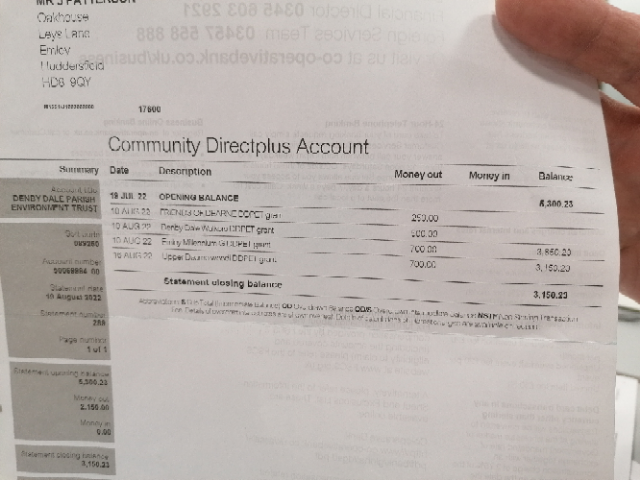 5. Grant Applications  Only 4 attendees the following 6-9 not discussed in favour of 10 which we could get organised,6. Completed project reports 7. Correspondence8. Countryside officers reports as applicable re newsletter 9 / web site9. Any other business10. On going Project Reports  Owl pole erection at Emley MG first of 3 locations and Issues with hole depth & farmer who was earmarked for the erection. We decided to make best progress with the most economic solutions action Phil & Barry Dates/times/venues for future meetings  - Tuesday, every other month next 22nd Nov2022 AGM) 24th January 2023 